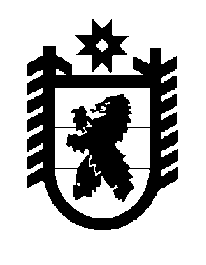 Российская Федерация Республика Карелия    ПРАВИТЕЛЬСТВО РЕСПУБЛИКИ КАРЕЛИЯПОСТАНОВЛЕНИЕот  24 июля 2018 года № 272-Пг. Петрозаводск О внесении изменений в постановление ПравительстваРеспублики Карелия от 3 сентября 2012 года № 274-ППравительство Республики Карелия п о с т а н о в л я е т:Внести в Порядок определения приоритетных направлений софинансирования расходных обязательств муниципальных образований в Республике Карелия на очередной финансовый год и на плановый период, утвержденный постановлением Правительства Республики Карелия                              от 3 сентября 2012 года № 274-П «Об утверждении Порядка определения приоритетных направлений софинансирования расходных обязательств муниципальных образований в Республике Карелия на очередной финансовый год и на плановый период» (Собрание законодательства Республики Карелия, 2012, № 9, ст. 1621), следующие изменения:в пункте 4 слова «до 1 августа» заменить словами «до 10 июля»;в пункте 5 слова «до 20 августа», «не позднее 20 октября» заменить соответственно словами «до 5 августа», «не позднее 25 августа»;  в пункте 6 слова «не позднее 30 октября» заменить словами «не позднее 30 августа».Подпункт 1 пункта 1 настоящего постановления вступает в силу с 1 января 2019 года.           Глава Республики Карелия 					                  А.О. Парфенчиков